No matter what species of livestock you raise, the route of transmission and resulting infection from BVD are the same.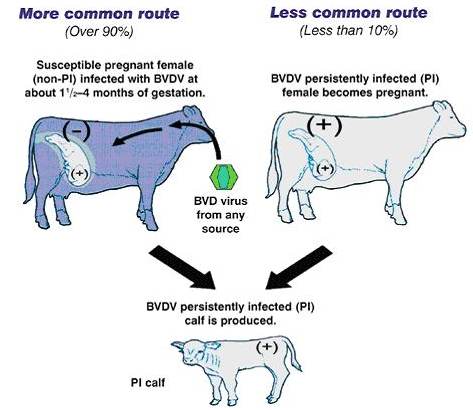 